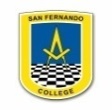 Departamento de  Ed. Física y SaludSan Fernando CollegeValdivia 1012Guía n°2I unidadHabilidades motrices básicas en múltiples actividades deportivas y pre deportivas. Resolución de problemas al practicar juegos colectivos y deportesNombre del estudiante_____________________________ Curso: 5° básico___Lee atentamente las definiciones	Deportes ColectivosSon aquellos en los que existe cooperación entre dos o más compañeros y oposición a los deportistas contrarios, realizando una participación simultánea o alternativa de los jugadores, pudiendo compartir un espacio común y utilizar un objeto móvil.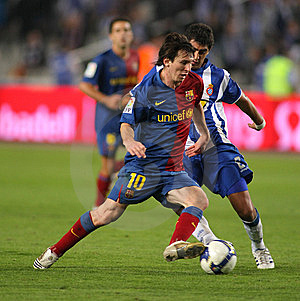 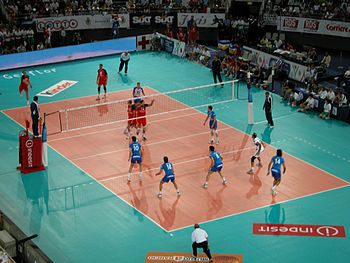 Deportes Individuales	Son aquellos en los que el deportista realiza una actividad el solo, para superar un objetivo medible por el tiempo (carreras de atletismo, moto ciclismo) la distancia (lanzamiento de peso, jabalina, saltos en esquí) una ejecución técnica (natación sincronizada, saltos de trampolín) o precisión y control de un gesto (tiro con arco, billar, golf).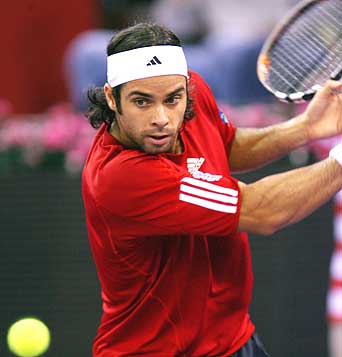 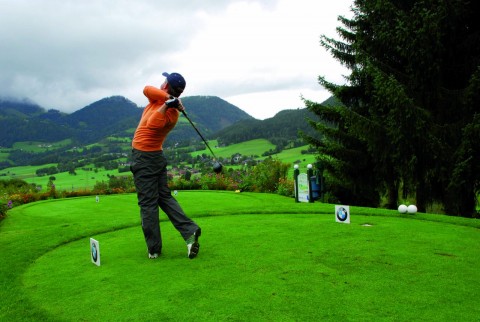 Responde lo siguiente:1-Escribe cinco deportes colectivos:2-Escribe cinco deporte que se practiquen individualmente 3-Nombra 5 deportes que habitualmente se han desarrollado en nuestro colegio: 4-Nombra 2 deportistas destacados en los siguientes deportes:       Futbol       Natación       Gimnasia artística       Voleibol       Atletismo 5-. Escribe 10 deportes Olímpicos y pega una imagen de cada uno.